Контрольная работапо истории Древнего мираВариант1А1. С 1792 г. по 1750 г. до н.э. продолжалось правление1) Тутмоса  III                       2) Хаммурапи                          3) Цинь Шихуанди              4) Юлия ЦезаряА2.Древний Рим Был основан в 1) 776 г. до н.э.                      2) 753  г. до н.э.                      34) 594 г. до н.э.                     4) 509 г. до н.э.                                    А3. Кто из перечисленных  исторических деятелей  являлись правителями Древнего Рима?1) Дарий I, Мильтиад                                                             3) Гай Юлий Цезарь, Непон  2) Аристотель, Александр Македонский                             4) Сципион, ГаннибалА4. Кто из перечисленных исторических деятелей  участвовал в греко-персидских войнах?1) Александр Македонский,  Катон                                     3) Сципион,  Ганнибал    2) Фемистокл, Ксеркс                                                            4)  Солон, Перикл    А5. Укажите ряд терминов, относящихся к истории Древней Греции1) фараон, папирус, иероглиф                                              3) алфавит, пурпур, благовония2)  клинопись, писаные законы, Висячие сады                  4) архонт, портик, КерамикА6. Родиной демократии является 1)  Египет                               2) Греция                                3) Ассирия                              4) Вавилонское царство А7. В первом веке до н.э. в Риме установилась империя, что означает1)  власть народа                    2) власть консулов               3) единоличное правление     4) власть сенаторовА8.До сегодняшнего дня люди  используют  изобретения древних индийцев:1)  алфавит, пурпурную краску, стекло                              3) шахматы, сахар, ткани из хлопка2)  бумагу, компас,  чай                                                        4) керамическую посуду,  театр, алфаввитА9. Битва при Каннах произошла в 1) 218 г. до н.э.                     2) 216 г. до н.э.                            3) 202 г. до н.э.                      4) 201 г. до н.э.А10. Реформы этого законодателя назвали в Афинах «стряхиванием бремени». Сам он писал о своих деяниях:	«Мать черная  земля многострадальная, с которой снял тогла камней поставленных я много долговых. Рабыня прежде, ныне же свободная».1) Солон                               2) Геродот                                3) Перикл                             4) СофоклА11. Гаю Юлию Цезарю славу полководца принесло1)  подавление восстания Спартака                                     3) покорение Заальпийской Галлии2) соглавие на утверждение земельного закона                 4) разрушение Коринфа и Карфагена А12. Выберите верное утверждениеА. Граждане полиса, как и переселенцы,  платили особый налог за право проживания в АфинахБ. Гражданство получали свободные люди, переселившиеся в Афины из других земель1) Верно только А              2) верно только Б                   3) верны оба суждения         4) оба суждения неверныВ1. Установите хронологическую последовательность событий1) возникновение христианства                                         3) установление в Риме республики2) гибель Критского царства                                               4) основание РимаВ2. Установите соответствие между памятниками истории  и странами, в которых они были созданыА)        Б)        В)          Г) 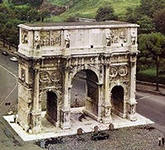 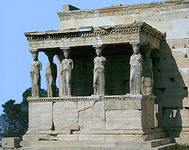 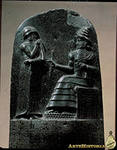 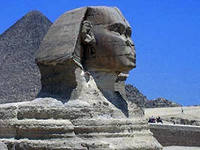 1)  Китай                         2) Египет                           3) Рим                         4) Греция                          5) Двуречье    В3. Установите соответствие между изображениями и именами исторических деятелейА)      Б)     В)        В) 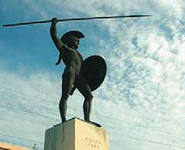 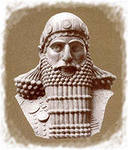 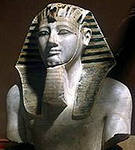 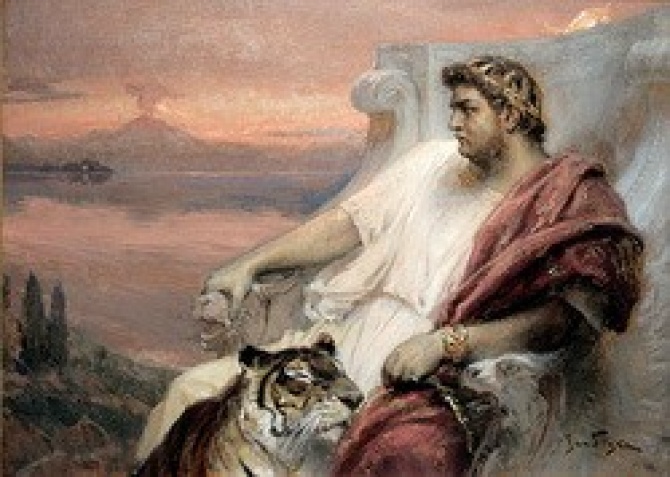 1) Тутмос III                2) Нерон                        3) Леонид                  4) Хаммурапи             5) ФемистоклВ4. Используя текст исторического источника, выполните задания 1-6.   	Древнегреческий историк о  жителях Индии.  	Документ 1.  	В Индии произрастает много проса, орошаемого обилием речной влаги, много разных бобовых, а также рис…Третий разряд жителей составляют коровьи пастухи и овчары и вообще все пастухи, которые… ведут кочевую жизнь.  Поскольку они сами занимаются еще охотой, то очищают землю птиц и диких животных.  	Четвертый разряд составляют ремесленники. Одни из них делают различные предметы, полезные для земледелия и других занятий. Они не только освобождены от податей, но и получают продовольственные   пайки из царских житниц.             1. Какой природный факто,  по мнению автора, влиял на земледелие в Древней Индии?	1) много солнечных дней в году                               3) плодородные земли 	2) обилие речной влаги                                              4) наличие птиц и диких животных             2. Какие виды скота, согласно документу, разводили крестьяне  Древней Индии?	1) коров, овец                2) коз, свиней                      3) ослов, коров                        4) волков, свиней               3. Какие разряды жителей Древней Индии названы в документе?	1) жрецы, брахманы, воины                                      3) купцы, ремесленники 2) крестьяне, рабы                                                     4) пастухи-кочевники, ремесленники  4. В чем особенности положения ремесленников в Древней Индии?1) они изготавливали различные предметы для земледелия2) среди них были мастера-оружейники3) они находились на содержании царей4) они жили в городах и сельской местности               Документ 2.А плату за землю они (земледельцы) доставляют царю, потому что вся земля в Индии – царская, и никому   из частных лиц не дозволяется владеть землей. Кроме этой платы, земледельцы поставляют четвертую часть урожая в  царские житницы.5. Какова особенность земледелия в Индии в сравнении с другими странами?1) вся земля принадлежала царю                           3) пользование землей влекло  повинности2) крестьяне получали наделы земли                    4) землевладельцами были частные лица6. Какие повинности несли древнеиндийские земледельцы?1) сопровождали царей в военных походах2) платили за землю и отдавали четверть урожая3) отдавали половину урожая4) работали на царских землях сос своими орудиями С1.Вспомните знаменитых полководцев древности. Как их звали? В каких войнах и битвах они участвовали?С2. Какие зрелища, любимые древними народами, вы помните?  Какие из этих зрелищ существуют в наши дни?Контрольная работапо истории Древнего мираВариант  2.А1. С 49 г. по 44 г. до н.э. продолжалось правление1) Хаммурапи                       2)  Перикла                             3) Юлия Цезаря                   4) Октавиана Августа  А2. Перикл был избран первым стратегом в 1) 594 г. до н.э.                     2) 509 г. до н.э.                       3) 480 г. до н.э.                      4) 443 г. до н.э.                      А3. Кто из перечисленных  исторических деятелей  являлись правителями Древней Греции?1) Красс, Спартак                                                                 3)  Солон, Перикл 2) Царь Филипп, Аристотель                                             4)  Октавиан Август, ТраянА4. Кто из перечисленных исторических деятелей  участвовал в  войнах Рима с Карфагеном?1) Александр Македонский,  Катон                                    3) Сципион,  Ганнибал    2) Фемистокл, Ксеркс                                                           4)  Помпей, КрассА5. Укажите ряд терминов, относящихся к истории Древней Финикии1) фараон, папирус, иероглиф                                             3) алфавит, пурпур, благовония2клинопись, писаные законы,  Висячие сады                    4) архонт, портик, КерамикА6.С первого века до н.э. империей называют государство1)  Асситрийское                   2)  Римское                            3) Египетское                          4) ГреческоеА7 Реформы  Солона заложили в  Афинах основы демократии, что по-гречески означает1) «власть народа»                2) «Власть тирана»                3) «власть архонтов»              4) «власть знати»     А8. Основными изобретениями китайцев,  которые используются в настоящее время, являются 1)  алфавит, пурпурную краску, стекло                              3) шахматы, сахар, ткани из хлопка2)  бумагу, компас,  чай                                                        4) керамическую посуду,  театр, алфавитА9. Первые Олимпийские игры состоялись в 1) 1200 г. до н.э.                    2) 776 г. до н.э.                       3) 594 г. до н.э.                         4) 338 г. до н.э.А10. Автором  Земельного  закона, по которому ни одна римская семья не имела права пользоваться участком, более ).25 га, является1) Тиберий Гракх                 2) Юлий Цезарь                       3) Марк Аврелий                    4) Октавиан Август        А11. Римские полководцы Красс и Поипей прославились тем, что1) подавили восстание Спартака                                          3)  завоевали Парфянское царство2)  превратили  Египет в римские провинции                     4) покорили  предальпийскую Галлию   А12. Выберите верное утверждениеА. Гражданами Афинского полиса были все его жители, включая рабовБ. Верховная власть в полисе принадлежала народному собранию1) верно только А              2) верно только Б                        3) оба суждения верны         4) оба суждения неверныВ1. Установите хронологическую последовательность событий1)  Марафонская битва                                                           3) восстание Спартака2) постройка пирамиды Хеопса                                            4) первые олимпийские игры          В2. Установите соответствие между памятниками истории  и странами, в которых они были созданыА)       Б)      В)       Г) 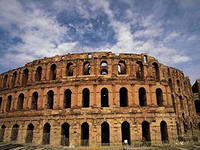 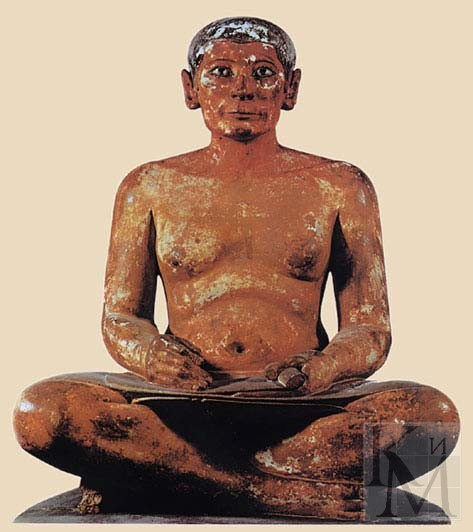 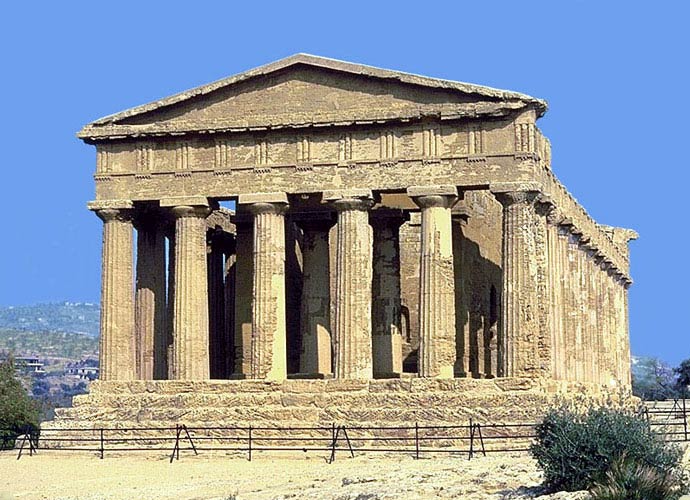 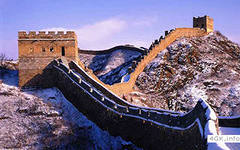 1) Двуречье                            2) Греция                             3) Китай                            4) Египет                      5) РимВ3. Установите соответствие между изображениями и именами исторических деятелейА)         Б)         В)             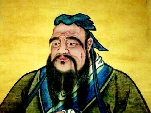 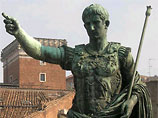 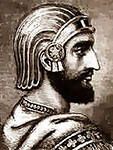 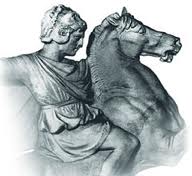 1) Дарий I                              2) А. Македонский                   3) Конфуций                   4) Перикл           5) Юлий Цезарь В4. Используя текст исторического источника, выполните задания 1-6.Древние историки о законах ЛикургаДокумент 1.Дабы изгнать наглость, зависть, злобу, роскошь и еще более старые грозные недуги государства –    богатство и бедность, Ликург уговорил спартанцев объединить все земли, а затем поделить их заново и впредь хранить имущественное равенство, превосходство же искать в доблести… Наделы сообразовывались с нормами продуктов, потребных для такого образа жизни, который сохранит его согражданам силы и здоровье, меж тем как иных потребностей у них быть не должно.1. Какие грозные недуги государства призваны были победить законы Ликурга?1) богатство и бедность                                      3) зависть и доносы2)  казнокрадство                                                4) равнодушие чиновников 2. Как, согласно законам Ликурга, было организовано земледелие?1) любой желающий мог приобрести землю2) все земли были объединены и поделены заново3) государство даровало земли за военные подвиги4) все земли стали государственными3. Что определяло размеры земельных наделов спартанцев?1) воля правителя государства                          3) нормы продуктов для сохранения здоровья граждан2) положение человека в обществе                   4) количество илотов  у каждого спартанцаДокумент 2.Если кто-либо из спартанцев скапливал у себя богатство, накопителя приговаривали к смерти. Ведь оракулом было предсказано: »Страсть к накоплению богатств когда-нибудь Спарту погубит».Пока государство придерживалось законов Ликурга и данных клятв, оно  в течение пятисот лет первенствовало в Элладе, отличаясь хорошими нравами и пользуясь доброй славой. Однако постепенно, по мере того как законы Ликурга стали нарушать… сила государства уменьшилась, да и союзники по этой же причине стали относиться к спартанцам враждебно.  4.  Как, согласно документу, ,Ликург боролся с богатством спартанцев?1) накопителей приговаривали к смерти           3) богатых изгоняли из общества    2) у богатых отнимали их имущество                4) богатым запрещали занимать должности в  государстве5. Почему Ликург придавал  борьбе с богатством  большое значение?1) богатые граждане не заинтересованы в благополучии государства2) оракул предсказал Спарте гибель от накопления богатства3) богатство граждан подрывает силу государства4) бедные граждане плохо относятся к богатым6. Какой результат соблюдения законов Ликурга отмечен в документе?1) уменьшение силы государства                        3) враждебное отношение союзников к Спарте2) первенство Спарты в Элладе                           4) имущественное расслоение спартанского обществаС1. Какие правители, цари, стратеги, императоры вам запомнились? Чем хорошим или дурным они прославились?С2. В каких странах возникло древнейшее письмо? Каковы его особенности?